Karta pracy                           Sami rysujemyRozwijanie sprawności manualnych, wyobraźni plastycznej1.Przedstaw poniższe informacje za pomocą strzałek;Skręcam w prawo……………………..Idę dookoła…………….Idę na dół……………Skręcam w lewo……………………Zatrzymuję się…………………..Idę z kimś………………….2. Codziennie chodziłeś do szkoły. Co widziałeś po drodze. Narysuj swoją drogę do szkoły, i pokoloruj obrazek. Kolorystyka obrazka niech będzie zgodna z obecną porą roku –jesienią3. Przeczytaj fragment wiersza  Mari Konopnickiej. Potem narysuj kredkami pastelowymi lub namaluj farbami obraz będący ilustracją wiersza.                                JESIENIĄJesienią, jesienią sady się rumieniąCzerwone jabłuszka pomiędzy zieleniąCzerwone jabłuszka, złociste gruszeczkiświecą się jak gwiazdy pomiędzy listeczki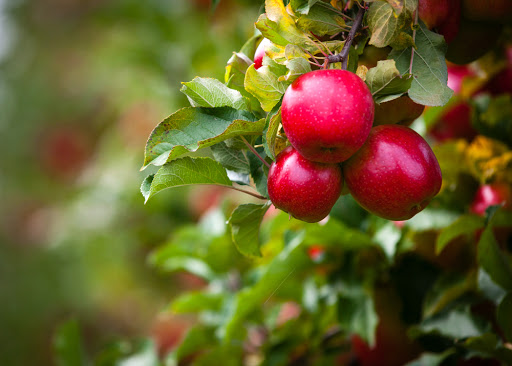 KompetencjeUmiejętność uczenia sięŚwiadomość i ekspresja kulturalnaPorozumiewanie się w języku ojczystym                                                                                 Anna Iwona Wójcicka